Task 1Structures of the heart Please label as many structures of the heart as you can. You can use the AQA A-level PE textbook (or another suitable resource) to help you. 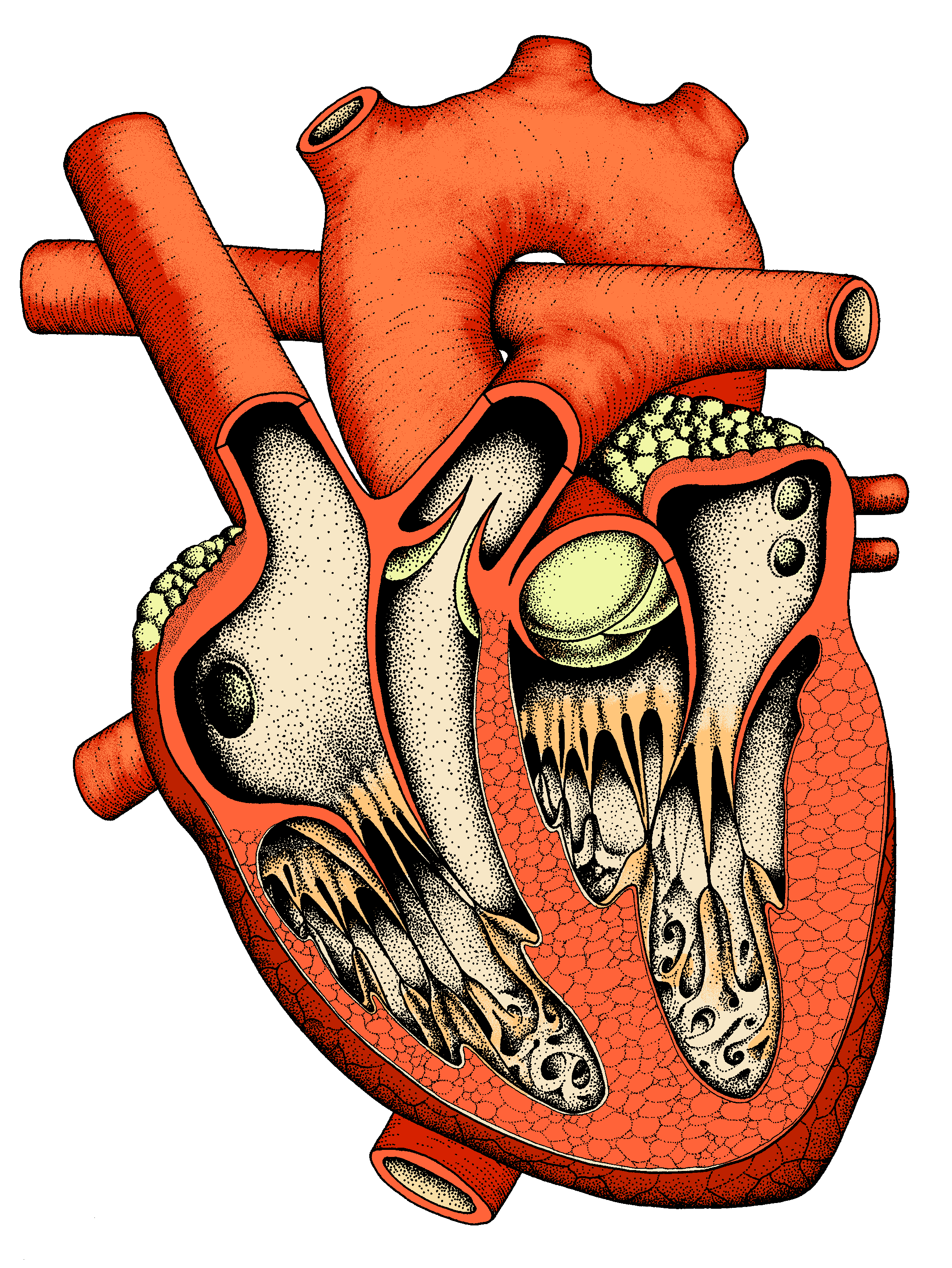 Task 2Cardiac conduction system Please use the AQA A-level PE textbook (or another suitable resource) to define the following terms. Please print out and complete both tasks. You need to bring them to your first lesson in September. Task 3Non examined assessment – Practical evidence commentarySport / Activity:Term Definition Myogenic SA Node / Sino Atrial Node / SAN AV Node / Atrioventricular Node / AVN  Systole Bundles of His Purkinje fibres Time Area of assessment (1, 2 or 3)Skill 